Anmeldung Religionsunterricht / Betreuungsoase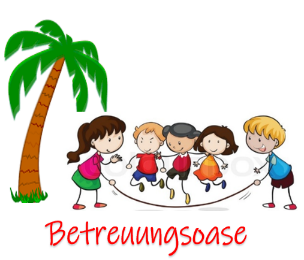 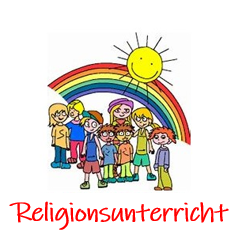 Vorname	_____________________________________Name	_____________________________________Adresse	_____________________________________Geboren	_____________________________________Schulhaus	_____________________________________Lehrerin / Lehrer	_____________________________________Klasse	_____________________________________Hort 	_____________________________________Namen der Eltern	_____________________________________Erziehungsberechtigte/r	________________________________Tel./Mobile	_____________________________________E-Mail	_____________________________________Anmeldung 			Religionsunterricht mit Betreuungsoase			Religionsunterricht ohne BetreuungsoaseOrt, Datum	_____________________________________Unterschrift Erziehungsberechtigter_____________________________